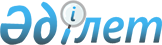 Мұнайлы ауданы әкімдігінің 2014 жылғы 6 қаңтардағы №1-қ "2014 жылға қоғамдық жұмыстарды ұйымдастыру және қаржыландыру туралы" қаулысына өзгерістер енгізу туралыМаңғыстау облысы Мұнайлы ауданы әкімдігінің 2014 жылғы 04 сәуірдегі № 119-қ қаулысы. Маңғыстау облысының Әділет департаментінде 2014 жылғы 22 сәуірде № 2402 болып тіркелді        РҚАО ескертпесі.

      Құжаттың мәтінінде түпнұсқаның пунктуациясы мен орфографиясы сақталған.

       Қазақстан Республикасының 2001 жылғы 23 қаңтардағы № 148 «Қазақстан Республикасындағы жергілікті мемлекеттік басқару және өзін-өзі басқару туралы» және 1998 жылғы 24 наурыздағы № 213 «Нормативтік құқықтық актілер туралы» Заңдарына сәйкес, Мұнайлы ауданының әкімдігі ҚАУЛЫ ЕТЕДІ:



      1. Мұнайлы ауданы әкімдігінің 2014 жылғы 6 қаңтардағы «2014 жылға қоғамдық жұмыстарды ұйымдастыру және қаржыландыру туралы» № 1-қ қаулысына (нормативтік құқықтық кесімдерді мемлекеттік тіркеу Тізілімінде № 2357 болып тіркелген, 2014 жылғы 14 ақпанда «Әділет» ақпараттық- құқықтық жүйесінде, 2014 жылғы 14 ақпанда «Мұнайлы» газетінің № 6 (383) санында жарияланған) келесі өзгерістер енгізілсін:

      көрсетілген қаулының қосымшасы осы қаулының қосымшасына сәйкес жаңа редакцияда жазылсын.



      2. Мұнайлы аудандық жұмыспен қамту және әлеуметтік бағдарламалар бөлімі (Г.Ақниязова) осы қаулының әділет органдарында мемлекеттік тіркелуін, оның «Әділет» ақпараттық-құқықтық жүйесі мен бұқаралық ақпарат құралдарында ресми жариялануын қамтамасыз етсін.



      3. Осы қаулының орындалуын бақылау аудан әкімінің орынбасары Н.Тәжібаевқа жүктелсін.



      4. Осы қаулы әділет органдарында мемлекеттік тіркеуден өткен күннен бастап күшіне енеді және ол алғашқы ресми жарияланған күнінен кейін күнтізбелік он күн өткен соң қолданысқа енгізіледі.      Әкім                                    Е.Әбілов 

       «КЕЛІСІЛДІ»      «Мұнайлы аудандық жұмыспен қамту

      және әлеуметтік бағдарламалар бөлімі»

      мемлекеттік мекемесінің басшысы

      Г.Ақниязова

      04 сәуір 2014 жыл 

       «Мұнайлы аудандық экономика және

      қаржы бөлімі» мемлекеттік мекемесінің

      басшысы

      Ш.Сұңғат

      04 сәуір 2014 жыл 

 

Мұнайлы аудан әкімдігінің

04 сәуір 2014 ж.

№ 119-қ қаулысына қосымша

  

2014 жылға қоғамдық жұмыстарды ұйымдастыру және қаржыландыру туралы
					© 2012. Қазақстан Республикасы Әділет министрлігінің «Қазақстан Республикасының Заңнама және құқықтық ақпарат институты» ШЖҚ РМК
				№ р/сҰйымдар атаулары
Жұмысқа жіберілген жұмыссыздар-

дың саны (адам)
Қоғамдық жұмыстардың түрлері
Қоғамдық жұмыстар-

дың көлемі
Қай уақытқа дейін жолдана-

ды
Қатысушылар-

дың еңбегіне төленетін ақының мөлшері
Қаржыланды-

ру көзі
1«Мұнайлы аудандық орталық ауруханасы» шаруашылық жүргізу құқығындағы мемлекеттік коммуналдық кәсіпорны 8Амбулатория-

лық картаны толтыру320

 12 айҚР Бюджет кодексіне сәйкес ең төменгі жалақы мөлшері негізінде төленедіЖергілікті бюджет2«Мұнайлы аудандық жұмыспен қамту және әлеуметтік бағдарламалар бөлімі» мемлекеттік мекемесі4Құжаттарды өңдеу16012 айҚР Бюджет кодексіне сәйкес ең төменгі жалақы мөлшері негізінде төленедіЖергілікті бюджет3«Мұнайлы аудандық ішкі істер бөлімі» мемлекеттік мекемесі4Курьерлік жұмыс16012 айҚР Бюджет кодексіне сәйкес ең төменгі жалақы мөлшері негізінде төленедіЖергілікті бюджет4«Мұнайлы аудандық халыққа қызмет көрсету орталығы» республикалық коммуналдық қазыналық кәсіпорны1Карта толтыру4012 айҚР Бюджет кодексіне сәйкес ең төменгі жалақы мөлшері негізінде төленедіЖергілікті бюджет5«№ 1 жалпы білім беру орта мектебі» мемлекеттік мекемесі2Құжаттарды өңдеу8012 айҚР Бюджет кодексіне сәйкес ең төменгі жалақы мөлшері негізінде төленедіЖергілікті бюджет6«Қызылтөбе лицейі» мемлекеттік мекемесі2Құжаттарды өңдеу8012 айҚР Бюджет кодексіне сәйкес ең төменгі жалақы мөлшері негізінде төленедіЖергілікті бюджет7«№ 5 жалпы білім беру орта мектебі» мемлекеттік мекемесі2Құжаттарды өңдеу8012 айҚР Бюджет кодексіне сәйкес ең төменгі жалақы мөлшері негізінде төленеді негізіндеЖергілікті бюджет8«№ 6 жалпы білім беру орта мектебі» мемлекеттік мекемесі2Құжаттарды өңдеу8012 айҚР Бюджет кодексіне сәйкес ең төменгі жалақы мөлшері негізінде төленедіЖергілікті бюджет9«№ 8 жалпы білім беру орта мектебі» коммуналдық мемлекеттік мекемесі3Құжаттарды өңдеу12012 айҚР Бюджет кодексіне сәйкес ең төменгі жалақы мөлшері негізінде төленедіЖергілікті бюджет10Мұнайлы аудандық ардагерлер кеңесі2Құжаттарды өңдеу8012 айҚР Бюджет кодексіне сәйкес ең төменгі жалақы мөлшері негізінде төленедіЖергілікті бюджет11«Мұнайлы аудандық зейнетақы төлеу орталығы» республикалық коммуналдық қазыналық кәсіпорны4Құжаттарды өңдеу16012 айҚР Бюджет кодексіне сәйкес ең төменгі жалақы мөлшері негізінде төленедіЖергілікті бюджет12«Маңғыстау-Жылу» мемлекеттік коммуналдық кәсіпорны8Құжаттарды өңдеу және курьерлік жұмыс32012 айҚР Бюджет кодексіне сәйкес ең төменгі жалақы мөлшері негізінде төленедіЖергілікті бюджет13«Мұнайлы аудандық соты» мемлекеттік мекемесі1Құжаттарды өңдеу4012 айҚР Бюджет кодексіне сәйкес ең төменгі жалақы мөлшері негізінде төленедіЖергілікті бюджет14«Қазақстан Республикасы Әділет Министрлігі Сот актілерін орындау Комитетінің Маңғыстау облысы Сот актілерін орындау Департаментінің Мұнайлы аумақтық бөлімі» мемлекеттік мекемесі5Құжаттарды өңдеу және курьерлік жұмыс20012 айҚР Бюджет кодексіне сәйкес ең төменгі жалақы мөлшері негізінде төленедіЖергілікті бюджет15«Мұнайлы аудандық прокуратурасы» мемлекеттік мекемесі5Құжаттарды өңдеу20012 айҚР Бюджет кодексіне сәйкес ең төменгі жалақы мөлшері негізінде төленедіЖергілікті бюджет16«Мұнайлы аудандық тұтынушылардың құқықтарын қорғау басқармасы» республикалық мемлекеттік мекемесі3Құжаттарды өңдеу12012 айҚР Бюджет кодексіне сәйкес ең төменгі жалақы мөлшері негізінде төленедіЖергілікті бюджет17«Қазақстан Республикасы Әділет министрлігі Маңғыстау облысының әділет департаменті Мұнайлы ауданының әділет басқармасы» мемлекеттік мекемесі 4Құжаттарды өңдеу және курьерлік жұмыс16012 айҚР Бюджет кодексіне сәйкес ең төменгі жалақы мөлшері негізінде төленедіЖергілікті бюджетБарлығы
60
